ASSSOCIATION INAUGURATION 2018-19The association was inaugurated by K Vinod Narayanan (president, North Malabar Chamber of Commerce) in the presence of Sanjay Aarat Poovadan (Joint Secretary, North Malabar Chamber of Commerce). Akbar Mohammad Jamal, Head of the department presided over the function and Dr. MohammadKutty KK, Principal gave the keynote address. Dr.Majeesh T(Head, PG Dept of Commerce), Munfar Kapil( College Librarian), Ali Kuyyalil( Office superintend) ,Association Secretary Fathima Sana, Union Chairman Ziyad, felicitated the function. The students interacted with the Chief Guests regarding the entrepreneurial activities in the Malabar area. 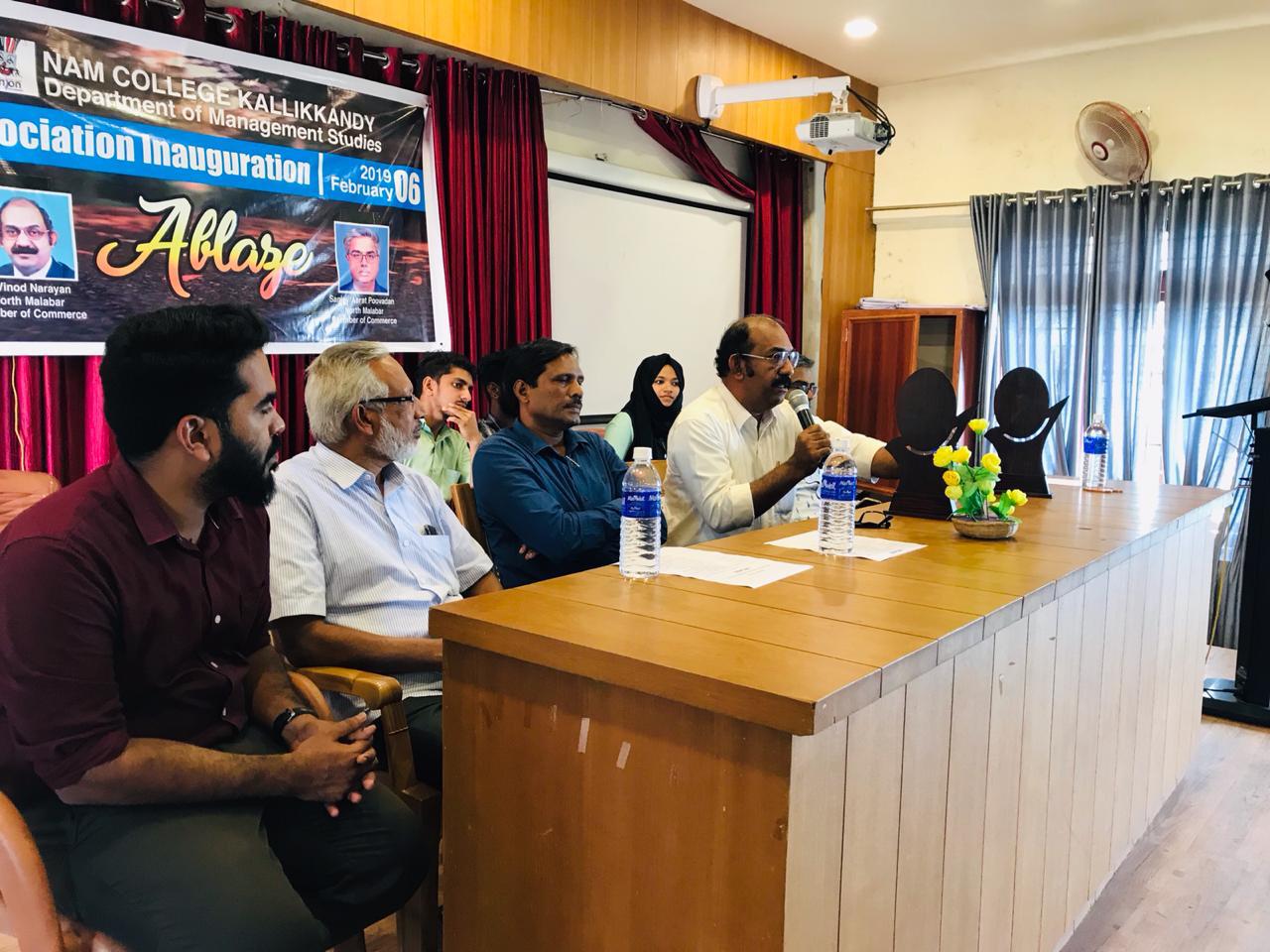 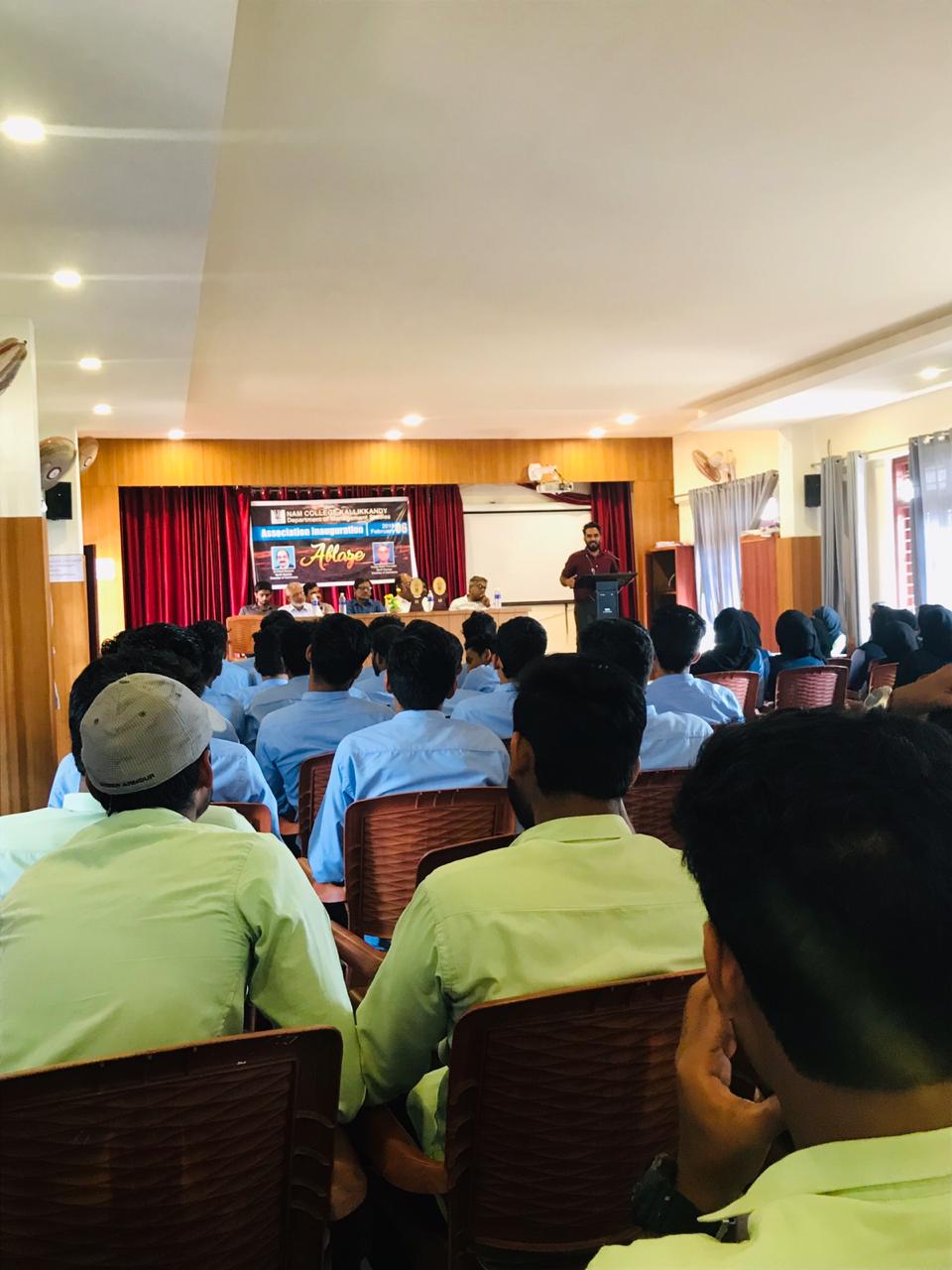 